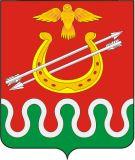 Администрация Боготольского района Красноярского края ПОСТАНОВЛЕНИЕ Об утверждении Положения о реестре муниципальных услуг (функций) Боготольского района В соответствии со статьей 11 Федерального закона от 27 июля 2010 года №210-ФЗ «Об организации предоставления государственных и муниципальных услуг», руководствуясь Постановлением Правительства Красноярского края от 19 января 2011 года №15-п «Об утверждении Порядка формирования и ведения краевого Реестра государственных услуг исполнительных органов государственной власти Красноярского края и услуг, предоставляемых в подведомственных им учреждениях», руководствуясь статьей 18 Устава Боготольского района, ПОСТАНОВЛЯЮ: Утвердить Положение о реестре муниципальных услуг (функций) Боготольского района. Признать утратившим силу Постановление администрации Боготольского района от 29 ноября 2010 года №437-п «Об утверждении порядка формирования и ведения реестра муниципальных услуг Боготольского района». Определить отдел кадров, муниципальной службы и организационной работы администрации Боготольского района органом по формированию и ведению реестра муниципальных услуг (функций) Боготольского района (далее – реестр): организующим ведение реестра; осуществляющим взаимодействие с Агентством информатизации и связи Красноярского края, структурными подразделениями администрации Боготольского района, муниципальными бюджетными учреждениями и иными организациями, предоставляющие муниципальными услуги (функции) и (или) участвующими в их предоставлении по вопросам формирования и ведения реестра. Определить руководителей структурных подразделений администрации Боготольского района, муниципальных бюджетных учреждений и иных организаций, предоставляющих муниципальные услуги (функции) и (или) участвующих в их предоставлении, ответственными за: формирование и своевременное предоставление органу по формированию и ведению реестра сведений о муниципальных услугах (функциях), предоставляемых на территории Боготольского района, в том числе необходимых для поддержания в актуальном состоянии информации о таких услугах, для размещения в реестре; полноту и правильность заполнения сведений о муниципальных услугах в электронных формах краевого Реестра государственных и муниципальных услуг с использованием его программно-технических средств; предоставление информации о муниципальных услугах заинтересованным лицам. Контроль за исполнением Постановления возложить на заместителя главы района по финансово-экономическим вопросам Бакуневич Н.В. Опубликовать Постановление в периодическом печатном издании «Официальный вестник Боготольского района» и разместить его на официальном сайте Боготольского района в сети Интернет – www.bogotol-r.ru. Постановление вступает в силу в день, следующий за днем его официального опубликования. Глава Боготольского района                                                                      А.В. Белов Приложение к Постановлению администрации Боготольского района от «23» мая 2017 г. №217-п ПОЛОЖЕНИЕ о реестре муниципальных услуг (функций) Боготольского района Общие положения Настоящее Положение определяет порядок формирования и ведения реестра муниципальных услуг (функций) Боготольского района (далее – реестр), а также размещение информации о муниципальных услугах (функциях) в краевом Реестре государственных и муниципальных услуг. В настоящем Положении используются следующие понятия и определения: реестр – официальный документ, содержащий регулярно обновляемые сведения об услугах (функциях); формирование реестра – составление совокупности записей об услугах (функциях) по форме согласно приложениям 1, 2 к настоящему Положению; ведение реестра – регулярное обновление сведений об услугах (функциях); орган по формированию и ведению реестра – отдел кадров, муниципальной службы и организационной работы администрации Боготольского района уполномоченный на формирование и ведение реестра Боготольского района на бумажном носителе; ответственный исполнитель – структурные подразделения администрации Боготольского района, муниципальные бюджетные учреждения и иные организации, предоставляющие муниципальную услугу, а также структурные подразделения администрации Боготольского района, исполняющее муниципальную функцию; краевой Реестр – краевая государственная информационная система, содержащая сведения о предоставляемых органами исполнительной власти Красноярского края, органами местного самоуправления Красноярского края и подведомственными им учреждениями государственных и муниципальных услуг и исполняемых этими органами государственных и муниципальных функций, предназначенных для предоставления в установленном порядке по запросам заинтересованных лиц. Краевой Реестр является составной частью Федерального реестра. Цели формирования и ведения Реестра Целями формирования и ведения реестра являются: а) учет, анализ и систематизация данных об услугах (функциях); б) информирование заинтересованных лиц об услугах (функциях); в) оптимизация состава услуг (функций); г) повышение качества оказания услуг (функций). Принципы формирования и ведения Реестра Формирование и ведение реестра осуществляется в соответствии со следующими принципами: а) единства требований к определению и включению услуг (функций) в реестр; б) нормативной обоснованности всех изменений, вносимых в реестр; в) актуальности и полноты реестра; г) открытости и доступности реестра; д) достоверность и регулярная актуализация сведений о муниципальных услугах (функциях), содержащихся в реестре. Порядок формирования и ведения Реестра Реестр состоит из четырёх разделов: а) муниципальные услуги, предоставляемые администрацией Боготольского района и (или) ее структурными подразделениями; б) услуги, оказываемые муниципальными бюджетными учреждениями и иными организациями, в которых размещается муниципальное задание (заказ), выполняемое (выполняемый) за счет средств бюджета Боготольского района; в) услуги, являющиеся необходимыми и обязательными для предоставления муниципальных услуг; г) муниципальные функции, исполняемые администрацией Боготольского района и (или) ее структурными подразделениями. Разделы реестра, указанные в подпунктах «а», «б» пункта 5 настоящего Положения, ведутся по форме согласно приложению 1 к настоящему Положению и содержат следующие сведения: а) реестровый номер услуги; б) сфера и направление деятельности, в которой оказывается услуга; в) наименование услуги, содержащее: формулировку из нормативного правового акта, устанавливающего полномочия по предоставлению услуги; формулировку, данную ответственным исполнителем, если в тексте нормативного правового акта, устанавливающего полномочия по предоставлению услуги, прямо не указано ее наименование. В этом случае наименование формулируется исходя из сведений о содержании процесса и результатах предоставления услуги; г) перечень нормативных правовых актов, устанавливающих полномочия и порядок предоставления услуги; д) наименование ответственного исполнителя. Раздел реестра, указанный в подпункте «г» пункта 5 настоящего Положения, ведется по форме согласно приложению 2 к настоящему Положению и содержит следующие сведения: а) реестровый номер функции; б) наименование функции; в) перечень нормативных правовых актов, устанавливающих полномочия и порядок исполнения функции; г) наименование ответственного исполнителя. Разделы реестра, указанные в подпунктах «а», «б», «г» пункта 5 настоящего Положения, утверждаются постановлением администрации Боготольского района. Раздел реестра, указанный в подпункте «в» пункта 5 настоящего Положения, содержит перечень услуг, являющихся необходимыми и обязательными для предоставления муниципальных услуг, и утверждается в порядке, установленном законодательством. Ответственность за актуальность сведений, содержащихся в разделах реестра, указанных в подпунктах «а», «б», «в» пункта 5 настоящего Положения, возлагается на руководителей структурных подразделений администрации Боготольского района, директоров муниципальных бюджетных учреждений и иных организаций, предоставляющих муниципальные услуги. Ответственность за актуальность сведений, содержащихся в разделе реестра, указанном в подпункте «г» пункта 5 настоящего Положения, возлагается на руководителей структурных подразделений администрации Боготольского района, исполняющих муниципальные функции. ПОРЯДОК ВНЕСЕНИЯ ИЗМЕНЕНИЙ В РЕЕСТР Структурные подразделения администрации Боготольского района, муниципальные бюджетные учреждения и иные организации, предоставляющие муниципальные услуги, структурные подразделения администрации Боготольского района, исполняющие муниципальные функции, при изменении сведений, указанных в пунктах 6, 7 настоящего Положения, в течение пяти рабочих дней официально информируют об этом орган по формированию и ведению реестра. Внесение изменений в реестр осуществляется органом по формированию и ведению реестра на основании данных, представляемых в соответствии с пунктом 10 настоящего Положения.  Орган по формированию и ведению реестра вправе:а) запрашивать у ответственных исполнителей сведения об услугах (функциях) для формирования, уточнения, внесения изменений и дополнений в реестр; б) инициировать внесение изменений в реестр. порядок внесения сведений о муниципальных услугах (функциях) в краевой реестр государственных и муниципальных услуг Лица, ответственные за размещение сведений о муниципальных услугах (функциях) в краевой Реестр государственных и муниципальных услуг, назначаются постановлением администрации Боготольского района. Ответственные лица несут ответственность за полноту, своевременность, достоверность информации, вносимой в краевой Реестр государственных и муниципальных услуг. Информирование физических и юридических лиц о муниципальных услугах (функциях) Информирование физических и юридических лиц о муниципальных услугах (функциях), включенных в реестр осуществляется посредством: а) размещения реестра на официальном сайте Боготольского района – www.bogotol-r.ru. б) публикации реестра в периодическом печатном издании Боготольского района – газете «Официальный вестник Боготольского района». Приложение 1 к Положению о реестре муниципальных услуг (функций) Боготольского района РЕЕСТР муниципальных услуг Приложение 2 к Положению о реестре муниципальных услуг (функций) Боготольского района РЕЕСТР муниципальных функций «23» мая 2017 года г. Боготол №217-п Реестровый номер Сфера деятельности Направление деятельности Наименование услуги Нормативный правовой акт Ответственный исполнитель 1 2 3 4 5 6 Реестровый номер Наименование функции Нормативный правовой акт Ответственный исполнитель 1 2 3 4 